MOÇÃO Nº           /2018Assunto: De congratulações à Equipe de Futebol Pedro Fumachi Futebol Clube que disputou o Campeonato Amador da 1° Divisão de Itatiba.Senhor Presidente:CONSIDERANDO que no último domingo, 02/12/2018 pela realização da Prefeitura Municipal ocorreu no Campo do Operários a II final do Campeonato Municipal de Futebol Amador “João Batista Cavalaro”. Sendo Campeão 2018 o time Pedro Fumachi Futebol Clube, que venceu pelo placar 2x1 contra o time Sanfranáticos do bairro San Francisco. Foram mais de 30 times inscritos com aproximadamente 800 atletas.             Jogaram pelo Pedro Fumachi Futebol Clube os atletas:Álvaro Ribeiro Valença, Fernando Henrique Sousa Gaspar, Henrique Lima Gomes, Luís Henrique Gustavo, Paulo Ricardo da Silva, Jonathan Salto da Silva, Lucas Willian Ferreira da Cruz, Júlio de Jesus, Henry Matheus Santos Macedo, Otavio de Jesus Gomes, Carlos Aparecido de Toledo, Diego Aparecido da Cruz, Thiago Donizeti Araújo Sabino, Severino Rodrigues da Silva, Jeison Santana Candido, Ricardo Pizzi, Marcos Paulo Sousa de Araújo, Altair Aparecido Fernandes Junior, José Carlos Silva Rocha, Marcelo Meneghette Machado, Patrick Moises, Pedro Augusto de Sousa.CONSIDERANDO o esforço dos atletas, o empenho e dedicação nos treinos que fizeram com que estes chegassem ao resultado obtido, bem como ao Presidente do time Eduardo Alves da Silva e sob coordenação do técnico Gilmar Galonetto.APRESENTO à apreciação do Soberano Plenário, na forma regimental, uma MOÇÃO DE CONGRATULAÇÕES à Equipe de Futebol Pedro Fumachi Futebol Clube - Campeonato Amador da 1° Divisão de Itatiba.Extensivo ao Presidente do time Eduardo Alves da Silva e ao coordenador e técnico da equipe Gilmar Galonetto.SALA DAS SESSÕES, 03 de dezembro de 2018DEBORAH CASSIA OLIVEIRAVereadora PPS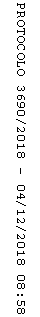 